East Metro Athletic Conference Championships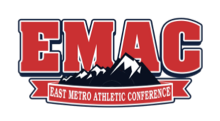 DAY 1FIELD EVENTS start at 9:30am	Girls Pole Vault Prelim & Final	Boys High Jump Prelim & Final	Girls Long Jump Prelim & Final	Boys Triple Jump Prelim & Final	Girls Shot Prelim & Final	Boys Discus Prelim & FinalDAY 1RUNNING EVENTS start at 10:00am	10:00-10:30 4x800 Relay Final 	10:30-10:45 100m Hurdles Prelims	10:45-11:00 110m Hurdles Prelims 	11:00-11:20 100m Dash Prelims  	11:20-11:45 400m Dash Prelims 	11:45-12:30 45min break 	12:30-1:10 3200m Run final 	1:10-1:35 300m Hurdle Prelims 	1:35-2:00 200m Dash Prelims DAY 2FIELD EVENTS start at 9:30amBoys Pole Vault Prelim & Final	Girls High Jump Prelim & Final	Boys Long Jump Prelim & Final	Girls Triple Jump Prelim & Final	Boys Shot Prelim & Final	Girls Discus Prelim & FinalDAY 2RUNNING EVENTS start at 10:00am10:00-10:15 Sprint Med Relay G (2)10:15-10:25 100m Hurdles Final (1)10:25-10:35 110m Hurdles Final (1)10:35-10:40 100m Dash Final G (1)10:40-10:45 100m Dash Final B (1)10:45-10:55 4x200m Relay Girls (2)10:55-11:05 4x200m Relay Boys (2) 11:05-11:25 1600m Girls (2) 11:25-11:40 1600m Boys (2)  11:40-11:50 4x100m Relay Girls (2) 11:50-12:00 4x100m Relay Boys (2) 12:00-12:05 400m Dash Girls Finals 12:05-12:10 400m Dash Boys Finals 12:10-12:20 300m Hurdle Girls Final12:20-12:30 300m Hurdle Boys Fina12:30-1:00 30 min break1:00-1:10 800m Run Girls (2) 1:10-1:20 800m Run Boys (2) 1:20-1:25 200m Dash Girls Finals 1:25-1:30 200m Dash Boys Finals 1:30-1:45 4x400m Relay Girls (2)1:45-2:00 4x400m Relay Boys (2)